導尿管病人之護理指導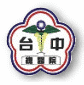 10501審閱導尿管放置之目的：經由尿路插入導尿管到膀胱，引流尿液。二、注意事項（一）每隔8小時或尿袋之小便量超過.c時應倒掉，不可積存太多尿液。（二）整個導尿系統應隨時保持密閉，接頭不可鬆脫。尿液倒除後應將出口處擦乾並關閉，以防受到污染。（三）尿管宜固定於大腿外側，並以井字型固定法固定、尿管不可扭曲或受壓，以防止阻塞。（四）小腿尿袋的固定，應鬆緊合宜的綁於小腿。（五）尿管固定妥當防止拉扯，以減少尿道受損導致出血。（六）尿袋應保持垂放於腰部以下，以防尿液逆流，造成泌尿道感染。（七）鼓勵病人多喝水，每天維持尿量至少.c.以上，避免感染及尿路阻塞。（八）每天確實用清水沖洗會陰部，以維持尿道口之清潔與乾淨。（九）長期放置導尿管者，原則上需要定期更換，若有尿管滑出、阻塞、污染或破裂情況，則須立即更換。（十）如有下列泌尿系統感染的徵兆發生（如發燒、發冷、尿道疼痛、尿液混濁、尿色變紅、尿道口分泌物增加、尿量突然減少、尿管阻塞），請立即就醫。（十一）如果尿管阻塞，沒有小便流出，或尿管不慎滑出，宜聯絡居家護理人員前往處理。祝您早日康復※急診諮詢電話：04-23934191轉525434國軍臺中總醫院急診室   關心您